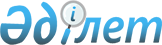 Об утверждении состава Республиканской комиссии по товарным биржам
					
			Утративший силу
			
			
		
					Постановление Правительства Республики Казахстан от 13 апреля 2000 года № 570. Утратило силу постановлением Правительства Республики Казахстан от 6 апреля 2011 года № 375

      Сноска. Утратило силу постановлением Правительства РК от 06.04.2011 № 375 (вводится в действие по истечении десяти календарных дней после первого официального опубликования).      В целях совершенствования государственного регулирования биржевой торговли и операции с биржевыми товарами Правительство Республики Казахстан постановляет: 

      1. Утвердить прилагаемый состав Республиканской комиссии по товарным биржам (далее - Комиссия). 

      2. Комиссии: 

      1) в месячный срок разработать и внести для утверждения в Правительство Республики Казахстан: 

      положение о Комиссии; 

      перечень биржевых товаров; 

      2) в месячный срок со дня утверждения положения о Комиссии: 

      провести анализ деятельности и разработать меры по развитию товарных бирж в Республике Казахстан, требования по их финансовой устойчивости, правилам организации торгов, технологическому и кадровому обеспечению товарных бирж; 

      разработать механизм биржевого обращения по оптовым сделкам с целью улучшения таможенного и налогового контроля. 

      3. Признать утратившими силу некоторые решения Правительства Республики Казахстан согласно приложению. 

      4. Контроль за исполнением настоящего постановления возложить на Заместителя Премьер-Министра Республики Казахстан Утембаева Е.А. 

      5. Настоящее постановление вступает в силу со дня подписания. 

 

     Премьер-Министр     Республики Казахстан

                                                 Утвержден                                          постановлением Правительства                                                    Республики Казахстан                                          от 13 апреля 2000 года N 570 



 

                               Состав           Республиканской комиссии по товарным биржамАзимов                    - Председатель Агентства Республики КазахстанРуслан Джумабаевич          по государственным закупкам, председательБозумбаев                 - вице-Министр энергетики, индустрии иКанат Алдабергенович        торговли Республики Казахстан,                             заместитель председателяАндрющенко                - вице-Министр экономики Республики КазахстанАлександр ИвановичДюсебаев                  - заместитель начальника Управления учета иМухамеджан Жумабекович      мониторинга Агентства Республики Казахстан                            по государственным закупкам, секретарьЖолдасбаев                - заместитель Председателя Агентства РеспубликиСансызбай Елеусизович       Казахстан по статистикеТажмакин                  - директор Департамента стратегии и Даулет Кавазович            государственного регулирования Министерства                            сельского хозяйства Республики КазахстанСултангазин               - заместитель Председателя Агентства Ануарбек Жалелович          Республики Казахстан по регулированию                             естественных монополий, защите конкуренции и                            поддержке малого бизнесаМухамеджанов              - советник Премьер-Министра Республики КазахстанБектас ГафуровичРыспанов                  - директор Департамента тяжелой промышленностиНурлан Бектасович           Министерства энергетики, индустрии и                            торговли Республики КазахстанСембин                    - директор Департамента законодательства Аскар Булатович             Министерства юстиции Республики КазахстанТлеулесов                 - директор Департамента крупных Бигали Жаксылыкович         налогоплательщиков Министерства                                            государственных доходов Республики КазахстанДосаев                    - вице-Министр финансов Республики КазахстанЕрболат Аскарбекович Шерман                    - Президент Биржевого союза Казахстана Александр Ильич             (по согласованию)

                                                 Приложение                                         к  постановлению  Правительства                                                 Республики Казахстан                                          от 13 апреля 2000 года N 570 



 

                               Перечень 

                  утративших силу некоторых решений 

                  Правительства Республики Казахстан 



 

      1. Постановление Кабинета Министров Республики Казахстан от 30 мая 1995 года N 755 P950755_ "Об утверждении Положений о Республиканской комиссии по товарным биржам, о лицензировании товарных бирж и состава Республиканской комиссии по товарным биржам" (САПП Республики Казахстан, 1995 г., N 19, ст.216). 

      2. Постановление Правительства Республики Казахстан от 14 февраля 1996 года N 197 P960197_ "О внесении изменений в состав Республиканской комиссии по товарным биржам" (САПП Республики Казахстан, 1996 г., N 8, ст. 54). 

      3. Постановление Правительства Республики Казахстан от 14 августа 1996 года N 1012 P961012_ "О внесении дополнения и изменений в постановление Кабинета Министров Республики Казахстан от 30 мая 1995 г. N 755 P950755_ " (САПП Республики Казахстан, 1996 г., N 34, ст.318). 

      4. Постановление Правительства Республики Казахстан от 13 ноября 1996 года N 1382 P961382_ "О внесении изменений в постановление Кабинета Министров Республики Казахстан от 30 мая 1995 г. N 755 P950755_ " (САПП Республики Казахстан, 1996 г., N 46, ст.445). 

 

     (Специалисты: Мартина Н.А.                   Польский В.Ф.)
					© 2012. РГП на ПХВ «Институт законодательства и правовой информации Республики Казахстан» Министерства юстиции Республики Казахстан
				